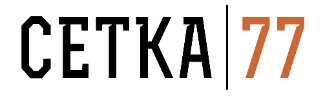 WWW.SETKA77.RU			     							БЛАНК ЗАКАЗАСЕТКА ПЛЕТЕНАЯ ТРАНСПОРТЕРНАЯ НА ЦЕПЯХ ТИП 1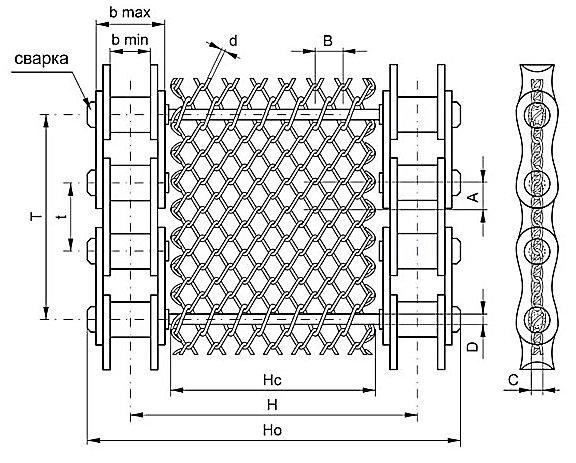 Название организацииКонтактное лицоТелефонE-mailМатериал сеткиРазмер ячейкиМатериал шомполовМатериал цепиВариант исполненияПримечанияОсновные параметрыВозможные размеры, ммРазмеры для расчёта, ммd, диаметр проволоки1,0; 1,2; 1,4; 1,6; 2,0…D, диаметр шомполаB, шаг сетки по горизонтали по центрам5…10,0А, шаг сетки по вертикали по центрам5…10,0Нс, ширина сеткиH, ширина по центрам цепиНо, общая ширинаС, толщина сеткиb max, длина штифта b min, ширина между внутренними пластинамиt, шаг цепиT, Шаг установки шомполовL, длинаот 500 и не ограниченоH, ширина